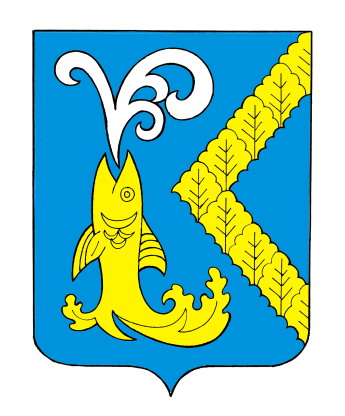 Об утверждении Порядка представления главным распорядителем средств бюджета Новочелны-Сюрбеевского сельского поселения Комсомольского района Чувашской Республики в финансовый отдел администрации Комсомольского района информации о совершаемых действиях, направленных на реализацию Новочелны-Сюрбеевского сельского поселения Комсомольским районом Чувашской Республики права регресса, либо об отсутствии оснований для предъявления иска о взыскании денежных средств в порядке регрессаВ соответствии с пунктом 4 статьи 2422 Бюджетного кодекса Российской Федерации Собрание депутатов Новочелны-Сюрбеевского сельского поселения Комсомольского района Чувашской Республики р е ш и л о:1. Утвердить прилагаемый Порядок представления главным распорядителем средств бюджета Новочелны-Сюрбеевского сельского поселения Комсомольского района Чувашской Республики в финансовый отдел администрации Комсомольского района информации о совершаемых действиях, направленных на реализацию Новочелны-Сюрбеевским  сельским поселением Комсомольского района Чувашской Республики права регресса, либо об отсутствии оснований для предъявления иска о взыскании денежных средств в порядке регресса.2. Настоящее решение вступает в силу после его официального опубликования в информационном бюллетене  «Вестник Новочелны-Сюрбеевского сельского поселения Комсомольского района».Председатель Собрания депутатовНовочелны-Сюрбеевского  сельского поселения					Н.В.Ильина                                     Глава сельского поселения                                     Г.Г.Ракчеев                                               УТВЕРЖДЕНрешением Собрания депутатовНовочелны-Сюрбеевского сельского поселения Комсомольского районаЧувашской Республикиот ___.___.2019 № ___Порядокпредставления главным распорядителем средств бюджетаНовочелны-Сюрбеевского сельского поселения Комсомольского района Чувашской Республики в финансовый отдел администрации Комсомольского района информации о совершаемых действиях, направленных на реализации Новочелны-Сюрбеевским сельским поселением Комсомольского района Чувашской Республики права регресса, либо об отсутствии оснований для предъявления иска о взыскании денежных средств в порядке регресса1. Настоящий документ устанавливает порядок представления главным распорядителем средств бюджета Новочелны-Сюрбеевского сельского поселения Комсомольского района Чувашской Республики (далее – главный распорядитель) в финансовый отдел администрации Комсомольского района информации о совершаемых действиях, направленных на реализацию Новочелны-Сюрбеевским сельским поселением Комсомольского района Чувашской Республики права регресса, установленного пунктом 31 статьи 1081 Гражданского кодекса Российской Федерации, либо об отсутствии оснований для предъявления иска о взыскании денежных средств в порядке регресса.2. Финансовый отдел администрации Комсомольского района в течение 15 рабочих дней со дня исполнения за счет казны Новочелны-Сюрбеевского сельского поселения Комсомольского района Чувашской Республики судебного акта о возмещении вреда уведомляет об этом главного распорядителя. 3. При наличии оснований для предъявления иска о взыскании денежных средств в порядке регресса в соответствии с пунктом 31 статьи 1081 Гражданского кодекса Российской Федерации главный распорядитель представляет в финансовый отдел администрации Комсомольского района:1) в течение десяти рабочих дней со дня получения уведомления, указанного в пункте 2 настоящего документа, информацию, содержащую основания для предъявления иска о взыскании денежных средств в порядке регресса;2) ежеквартально не позднее 20 числа, следующего за отчетным кварталом, информацию о совершенных за предшествующий квартал действиях, направленных на реализацию Новочелны-Сюрбеевским сельским поселением Комсомольского района Чувашской Республикой права регресса;3) в течение десяти рабочих дней после вынесения (принятия) в окончательной форме судебного акта по делу о взыскании денежных средств 
в порядке регресса информацию о результатах рассмотрения данного дела в суде, а также о наличии оснований для обжалования указанного судебного акта;4) в течение десяти рабочих дней после вынесения (принятия) в окончательной форме судебного акта апелляционной, кассационной или надзорной инстанции по делу о взыскании денежных средств в порядке регресса информацию о результатах обжалования соответствующего судебного акта главным распорядителем или иными участниками судебного процесса.Информация, предусмотренная пунктами 2–4 настоящего пункта, представляется по форме, утвержденной финансовым отделом администрации Комсомольского района.4. При отсутствии оснований для предъявления иска о взыскании 
денежных средств в порядке регресса главный распорядитель в течение 
десяти рабочих дней со дня получения уведомления, указанного в пункте 2 настоящего документа, представляет в финансовый отдел администрации Комсомольского района информацию об отсутствии таких оснований.